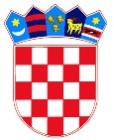 REPUBLIKA HRVATSKADUBROVAČKO-NERETVANSKA ŽUPANIJAOPĆINA TRPANJOPĆINSKO VIJEĆE											PRIJEDLOGNa temelju članka 33. stavka 1., članka 44.  stavka 2. i članka 48. stavka 2. Zakona o komunalnom gospodarstvu (Narodne novine broj 68/18) i članka 30. Statuta Općine Trpanj (Službeni glasnik Dubrovačko-neretvanske županije broj 6/13, 14/13 i 7/18), Općinsko vijeće Općine Trpanj je, na svojoj 15. sjednici održanoj dana ___________ 2019. godine donijeloO D L U K U   o komunalnim djelatnostima na području Općine Trpanj I    OPĆE ODREDBEČlanak 1.Odlukom o komunalnim djelatnostima (u daljem tekstu:Odluka)  na području Općine Trpanj  (u daljnjem tekstu: Općina) utvrđuju se komunalne djelatnosti kojima se osigurava održavanje komunalne infrastrukture i komunalne djelatnosti kojima se pojedinačnim korisnicima pružaju usluge nužne za svakodnevni život i rad na području  Općine, utvrđuju se komunalne djelatnost od lokalnog značenja, način povjeravanja  i uvjeti obavljanja komunalnih djelatnosti te druga pitanja od značaja za obavljanje komunalnih djelatnosti na području Općine.Članak 2.Na području Općine  obavljaju se sljedeće komunalne djelatnosti kojima se osigurava održavanje i/ili  građenje  komunalne infrastrukture: 1. održavanje nerazvrstanih cesta  2. održavanje javnih površina na kojima nije dopušten promet motornim vozilima 3. održavanje građevina javne odvodnje oborinskih voda 4. održavanje javnih zelenih površina 5. održavanje građevina, uređaja i predmeta javne namjene 6. održavanje groblja 7. održavanječistoće javnih površina 8. održavanje javne rasvjete. Zakona o komunalnom gospodarstvu određeno je što se podrazumijeva pod pojmom svake od navedenih komunalnih djelatnosti iz prethodnog stavka.Članak 3.Na području Općine obavljaju se sljedeće uslužne komunalne djelatnosti:usluge parkiranja na uređenim  javnim površinama i u javnim garažamausluge  tržnice na malousluge ukopa pokojnikakomunalni linijski prijevoz putnikaobavljanje dimnjačarskih poslova.Zakonom o komunalnom gospodarstvu propisano je što se podrazumijeva pod svakom navedenom komunalnom djelatnošću  iz prethodnog stavka.U sklopu obavljanja djelatnosti iz stavka 1. Ovog članka može se osigurati  i građenje i/ili održavanje komunalne infrastrukture potrebne za obavljanje tih djelatnosti.Članak 4.Osim komunalnih djelatnosti iz članaka 2. i 3. ove Odluke, od lokalnog značenja za Općinu je i obavljanje slijedećih komunalnih djelatnosti:1. dezinfekcija, dezinsekcija, deratizacija; Pod dezinfekcijom, dezinsekcijom i deratizacijom razumijeva se provođenje obvezne preventivne dezinfekcije, dezinsekcije i deratizacije radi sustavnog suzbijanja insekata i glodavaca. 2. veterinarsko-higijeničarski poslovi; Pod veterinarsko higijeničarskim poslovima podrazumijeva se hvatanje i zbrinjavanje pasa i mačaka bez nadzora te uklanjanje uginulih pasa i mačaka i drugih životinja s javnih površina. 3. prigodno ukrašavanje naselja; Pod prigodnim ukrašavanjem naselja podrazumijeva se prigodno ukrašavanje i osvjetljavanje naselja za državne, Božićno-Novogodišnje praznike i druge manifestacije. 4. sanacija divljih odlagališta; Pod sanacijom divljih odlagališta podrazumijeva se prikupljanje komunalnog otpada sa divljih odlagališta te njegov odvoz i odlaganje na odlagališta komunalnog otpada kao i saniranje i zatvaranje divljeg odlagališta. 5. održavanje odlagališta građevinskog otpada; Pod održavanjem odlagališta građevinskog otpada podrazumijeva se upravljanje odlagalištem građevinskog otpada kao i njegovo uređenje i zatvaranje. Članak 5.Komunalne djelatnosti na području Općine mogu obavljati: 1. trgovačko društvo u su/vlasništvu Općine2. pravne ili fizičke osobe na temelju ugovora o koncesiji3. pravne ili fizičke osobe  na temelju pisanog ugovora o povjeravanju obavljanja komunalnih    djelatnosti. II   NAČIN I UVJETI POVJERAVANJA  KOMUNALNIH DJELATNOSTI       TRGOVAČKOM   DRUŠTVU U SU/VLASNIŠTVUČlanak 6.Trgovačkom društvu  KOMUNALNO TRPANJ d.o.o. iz Trpnja, koje je u vlasništvu Općine,  povjerava se obavljanje  sljedećih  komunalnih  djelatnosti iz članka 2.,3. i 4. ove Odluke: 1. održavanje nerazvrstanih cesta  2. održavanje javnih površina na kojima nije dopušten promet motornim vozilima 3. održavanje građevina javne odvodnje oborinskih voda 4. održavanje javnih zelenih površina 5. održavanje građevina, uređaja i predmeta javne namjene 6. održavanje groblja 7. održavanje čistoće javnih površina 8. održavanje javne rasvjete  9. usluge parkiranja na uređenim javnim površinama i u javnim garažama10. usluge javnih tržnica na malo 11. prigodno ukrašavanje naselja12. sanacija divljih odlagališta13. održavanje odlagališta građevinskog otpadaKOMUNALNO TRPANJ d.o.o.  iz  Trpnja  obavljat će  komunalne djelatnosti iz prethodnog stavka, sukladno ovoj Odluci, posebnim propisima kojima se regulira obavljanje pojedine komunalne djelatnosti i odlukama Općinskog vijeća donesenim sukladno tim propisima, a temeljem ugovora kojeg zaključuje Načelnik sukladno Programu održavanja komunalne infrastrukture Općine  kojim se utvrđuje opseg obavljanja komunalnih poslova.Obavljanje komunalnih djelatnosti  iz stavka 1. Ovog članka povjerava se trgovačkom društvu KOMUNALNO TRPANJ d.o.o. iz Trpnja na neodređeno vrijeme dok je trgovačko društvo registrirano za obavljanje povjerenih komunalnih djelatnosti.KOMUNALNO TRPANJ d.o.o. iz Trpnja dužno je obavljati povjerene komunalne djelatnosti kao javnu službu  i  postupati u skladu s načelima na kojima se temelji komunalno gospodarstvo sukladno zakonima koji uređuju komunalno gospodarstvo,  a jednom godišnje  društvo podnosi osnivaču izvješće o poslovanju.III    NAČIN I UVJETI ZA OBAVLJANJE KOMUNALNIH DJELATNOSTI NA          TEMELJU UGOVORA O KONCESIJIČlanak 7.Pravne ili fizičke osobe  na temelju ugovora o koncesiji mogu obavljati na području Općine   slijedeće komunalne djelatnosti:komunalni  linijski prijevoz putnikaobavljanje dimnjačarskih poslovausluge ukopa pokojnikaKoncesija se može dati pravnoj ili fizičkoj osobi registriranoj za obavljanje djelatnosti iz stavka 1. na vrijeme do najduže  5 godina.Članak 8.Postupak davanja koncesije provodi se u skladu sa Zakonom o koncesijama, Zakonom o javnoj nabavi, Zakonom o komunalnom gospodarstvu, ovom Odlukom i drugim pozitivnim propisima. Postupak davanja koncesije započinje danom  slanja na objavu obavijesti o namjeri davanja koncesije koja se zajedno s dokumentacijom za nadmetanje objavljuje u elektroničkom oglasniku javne nabave Republike Hrvatske, a završava izvršnošću odluke o davanju koncesije ili odluke o poništenju postupka davanja koncesije.Odluku o slanju obavijesti o namjeri davanja koncesije donosi Načelnik. Postupak javnog natječaja provodi Povjerenstvo koje ima predsjednika i najviše 2 člana, a imenuje ga Načelnik.Članak 9.Povjerenstvo provodi postupak sukladno Zakonu o javnoj nabavi i Zakonu o koncesijama:imenovanje stručnog povjerenstva za koncesijuizrada studije opravdanosti davanja koncesije ili analize davanja koncesijeprocjena vrijednosti koncesijeizrada dokumentacije za nadmetanje.Članak 10.	Odluku o objavi obavijesti o namjeri davanja koncesije donosi Načelnik.Objava obavijesti  o namjeri davanja koncesije mora sadržavati najmanje sljedeće podatke.1. naziv, adresu, OIB, telefonski broj, broj faksa, adresu elektroničke pošte davatelja koncesije2. a) vrstu i predmet koncesije    b) prirodu i opseg djelatnosti koncesije,    c) mjesto, odnosno područje obavljanja djelatnosti koncesije,    d) rok trajanja koncesije    e) procijenjenu vrijednost koncesije    f) naznaku postupka davanja koncesije3. a) rok za dostavu ponuda    b) adresu na koju se moraju poslati ponude,    c) mjesto i vrijeme javnog otvaranja ponude,4. razloge isključenja ponuditelja5. uvjete, pravne i poslovne, financijske, tehničke i stručne sposobnosti, u skladu s odredbama posebnog zakona te dokaze i podatke kojima gospodarski subjekt dokazuje ispunjenje tih uvjeta6. vrstu i vrijednost jamstva za ozbiljnost ponude koje su ponuditelji dužni dostaviti,7. kriterij za odabir ponude,8. naziv i adresu tijela nadležnog za rješavanje žalbe te podatke o rokovima za podnošenje žalbe ili izmjenu odluke o davanju koncesije odnosno odluku ili izmjenu odluke o poništenju postupka davanja koncesije.Obavijest o namjeri davanja koncesije može sadržavati i druge podatke u skladu s  odredbama Zakona o koncesijama i posebnim zakonima.Članak 11.Povjerenstvo iz članka 8. Stavka 4. ove Odluke kod otvaranja ponuda sastavlja zapisnik o otvaranju ponuda, te zapisnik o pregledu i ocjeni ponuda čiji sadržaj je utvrđen propisima kojima je reguliran postupak javne nabave.Na osnovi prijedloga Povjerenstva Načelnik upućuje Općinskom vijeću prijedlog Odluke o dodjeli koncesije ili poništenju javnog natječaja. Članak 12.	Odluku o odabiru najpovoljnijeg ponuditelja donosi Općinsko vijeće.Kriteriji na kojima  se temelji odabir najpovoljnije ponude su: 1. U slučaju ekonomski najpovoljnije ponude sa stajališta davatelja koncesije, kriteriji vezani uz  predmet koncesije, kao što su:. sposobnosti za ostvarivanje koncesije (bolja oprema, poslovni prostor, broj zaposlenih) kvaliteta, što uključuje tehničko dostignuće, estetske, inovacijske, funkcionalne i ekološke osobine, operativni troškovi i troškovi upravljanja, ekonomičnost, servisiranje i tehnička pomoć nakon isporuke, datum isporuke i rokovi isporuke ili rokovi završetka radova, jamtsveni rokovi, cijena usluge za krajnje korisnike, visina naknade za koncesiju, ili 2. Najviša  ponuđena naknada za koncesiju, najniža cijena za pruženu uslugu. 	Ovisno o ciljevima koji se žele postići davatelj koncesije odlučuje koje će kriterije primijeniti, a može utvrditi i dodatne uvjete i mjerila kao kriterij za odabir najpovoljnijeg ponuditelja.	Kriteriji za odabir ponude te rok trajanja koncesije utvrđuju se odlukom iz članka 8. stavka 1. i sastavni su dio dokumentacije za nadmetanje. Odluka o davanju koncesije objavljuje se u elektroničkom oglasniku javne nabave Republike Hrvatske na standardnim obrascima. Članak 13.Odluka o davanju koncesije sadržava  podatke koji su propisani Zakonom o koncesijama te obrazloženje razloga za odabir najpovoljnijeg ponuditelja i druge odgovarajuće podatke u skladu s dokumentacijom za nadmetanje, podnesenom ponudom te odredbama posebnog zakona.Članak 14.Na temelju odluke o davanju koncesije Načelnik s odabranim ponuditeljem sklapa ugovor o koncesiji.Ugovor o koncesiji obavezno sadrži: - djelatnost za koju se koncesija dodjeljuje -  vrijeme  na koje se koncesija dodjeljuje -  visinu i način plaćanja naknade za koncesiju - cijenu i način naplate za pruženu uslugu - prava i obveze davatelja koncesije - prava i obveze koncesionara - jamstva i/ili odgovarajuće instrumente osiguranja koncesionara -  razloge otkaza ili raskida  ugovora - ugovorne kazne.Članak 15.Ugovorom o koncesiji može se odrediti promjena visine i/ili načina izračuna i plaćanja naknade za koncesiju u određenom razdoblju, za vrijeme trajanja ugovora o koncesiji, u skladu s dokumentacijom za nadmetanje i odlukom o davanju koncesije. Promjene naknade za koncesiju moguće su temeljem:1. indeksacije vezane uz promjenu tečaja kune i eura u odnosu na fluktuaciju tečaja2. indeksa potrošačkih cijena, odnosno3. izmjena posebnog propisa u dijelu kojim se uređuje visina i način plaćanja naknade za koncesiju.4. gospodarskih okolnosti koje značajno utječu na ravnotežu odnosa naknade za koncesiju i procijenjene vrijednosti koncesije koja je bila temelj sklapanja ugovora o koncesiji.Promjena naknade za koncesiju utvrđuje se ugovorom o koncesiji, a vrši se ovisno o nastanku okolnosti i/ili periodično u za to određenim vremenskim razdobljima ovisno u uvjetima fluktuacije tečaja ili promjena potrošačkih cijena.Članak 16.	Naknada za koncesiju plaća se u korist proračuna Općine.IV   NAČIN I UVJETI ZA OBAVLJANJE KOMUNALNIH DJELATNOSTI NA        TEMELJU PISANOG UGOVORA O OBAVLJANJU KOMUNALNIH         DJELATNOSTI Članak 17.Pravne ili fizičke osobe, na temelju pisanog ugovora o povjeravanju obavljanja komunalnih djelatnosti, mogu obavljati na području Općine sljedeće komunalne djelatnosti: Pravne ili fizičke osobe na temelju pisanog ugovora o povjeravanju komunalnih poslova mogu1. dezinfekcija, dezinsekcija i deratizacija 2. veterinarsko-higijeničarski poslovi Ugovor o povjeravanju obavljanja komunalnih djelatnosti iz stavka 1.   može se zaključiti najduže na vrijeme od 4 (četiri) godine.Opseg obavljanja poslova određene komunalne djelatnosti određuje se na temelju Programa održavanja komunalne infrastrukture Općine.Članak 18.Postupak odabira osobe s kojom se sklapa ugovor o povjeravanju obavljanja komunalnih djelatnosti iz članka 17. ove Odluke,   te sklapanje, provedba i izmjene tog ugovora provode se prema propisima o javnoj nabavi.Članak 19.Ugovor o povjeravanju obavljanja komunalne djelatnosti u ime Općine sklapa  Načelnik.Ugovor iz stavka 1. ovogačlanka sadrži:1. komunalne djelatnosti za koje se sklapa ugovor2. vrijeme na koje se sklapa ugovor3. vrstu i opseg komunalnih usluga4. način određivanja cijene komunalnih usluga te način i rok plaćanja izvršenih usluga5. jamstvo izvršitelja za ispunjenje ugovora.Članak 20.Ugovor o povjeravanju obavljanja komunalne djelatnosti zaključuje Načelnik sukladno Programa održavanja objekata i uređaja komunalne infrastrukture.U slučaju povećanja ili smanjena opsega obavljanja komunalne djelatnosti  ili cijene u tijeku roka na koji je zaključen ugovor, sporazumno će se sačiniti aneks ugovora kojeg odobrava Načelnik .V  PRIJELAZNE I ZAVRŠNE ODREDBE Članak 21.Ugovori o obavljanju komunalnih djelatnosti ili pojedinih komunalnih poslova u pravilu ostaju na snazi do isteka roka na koji su zaključeni.Članak 22.Obavljanje pojedinih komunalnih djelatnosti koje su povjerene trgovačkom društvu iz članka 6. stavka 1. ove Odluke a koje se financiraju isključivo iz Proračuna Općine, u slučaju da ih trgovačko društvo nije u mogućnosti obaviti, mogu se povjeriti drugim fizičkim ili pravnim osobama na način opisan u članku 17.stavak 1.ove Odluke.Članak 23.Danom stupanja na snagu ove Odluke prestaje važiti Odluka o komunalnim djelatnostima koje se mogu obavljati na temelju pisanog ugovora KLASA:023-1/08-01/25  URBROJ:2117-07/08-01 od 22. prosinca 2008.godine i Odluka o obavljanju dimnjačarskih poslova na području Općine Trpanj KLASA:371-02/10-01/01 URBROJ:2117-07/10-02 od  16.lipnja 2010.godine.Članak 24.Ova Odluka stupa na snagu danom dinošenja, a bit će objavljena u Službenom glasnikuDubrovačko- neretvanske županije.KLASA: URBROJ: U Trpnju, __. ___________ 2019.								Predsjednik općinskog vijeća							                  Josip Nesanović,v.r.